Znak sprawy: PN/ 3/ 2020                                                                                                     Jasło, dn. 2020-01-16ZMIANA TREŚCI SIWZ 2dot.: przetargu nieograniczonego na usługę: „Opracowanie dokumentacji projektowej wraz z uzyskaniem pozwolenia na budowę oraz nadzorem autorskim dla zadania pod nazwą „Rozbudowa Szpitala Specjalistycznego w Jaśle Etap I - Oddział Psychiatryczny z Poradniami ””Numer sprawy: PN/ 3 /2020Zamawiający - Szpital Specjalistyczny w Jaśle informuje, że na podstawie art. 38 ust.4 ustawy z dnia 29 stycznia 2004r. Prawo zamówień publicznych (Dz. U. 2019 poz.1843), dokonuje zmiany w treści SIWZ, w zakresie treści:  pkt  5.1.1. SIWZ, który otrzymuje następujące brzmienie: 5.1.1 „wykonał w okresie ostatnich pięciu (5) lat przed upływem terminu składania ofert, a jeżeli okres prowadzenia działalności jest krótszy - w tym okresie, co najmniej 2 usługi polegające na opracowaniu dokumentacji projektowej budowy lub przebudowy lub rozbudowy obiektu użyteczności publicznej o powierzchni użytkowej minimum 1000 m², dla którego uzyskano prawne pozwolenie na budowę,”pkt  6.4.1.1.1. SIWZ,  który otrzymuje następujące brzmienie: „6.4.1.1.1. Wykazu usług, o których mowa w pkt 5.1.1. SIWZ, wykonanych, w okresie ostatnich 5 lat przed upływem terminu składania ofert, a jeżeli okres prowadzenia działalności jest krótszy – w tym okresie, wraz z podaniem ich przedmiotu, dat wykonania i podmiotów, na rzecz których usługi zostały wykonane, oraz załączeniem dowodów określających czy usługi zostały wykonane należycie, przy czym dowodami, o których mowa, są referencje bądź inne dokumenty wystawione przez podmiot, na rzecz którego usługi były wykonywane, a jeżeli z uzasadnionej przyczyny o obiektywnym charakterze wykonawca nie jest w stanie uzyskać tych dokumentów inne dokumenty. Wzór wykazu usług będzie przekazany przez Zamawiającego wraz z wezwaniem, o którym mowa w pkt. 6.4. SIWZ.3.  pkt 11.1 SIWZ, który otrzymuje następujące brzmienie: „11.1 Miejsce oraz termin składania ofert:ofertę należy złożyć w sekretariacie Szpitala Specjalistycznego w Jaśle, ul. Lwowska 22, 38-200 Jasło w nieprzekraczalnym terminie do dnia 27-01-2020r. do godz. 12:00”.4.   pkt 11.1.2 SIWZ, który otrzymuje następujące brzmienie: 11.1. 2  Kopertę (paczkę) należy opisać następująco:„Szpital Specjalistyczny w Jaśle, 38-200 Jasło, ul. Lwowska 22 Oferta na wykonanie zadania pn.:„Opracowanie dokumentacji projektowej wraz z uzyskaniem pozwolenia na budowę oraz nadzorem autorskim dla zadania pod nazwą „Rozbudowa Szpitala Specjalistycznego w Jaśle Etap I - Oddział Psychiatryczny z Poradniami””Numer sprawy: PN/3/2020Nie otwierać przed dniem: 27-01-2020r. godz. 12:30”5.  pkt 11.2.1 SIWZ, który otrzymuje następujące brzmienie: „11.2.1. Otwarcie ofert nastąpi w siedzibie Zamawiającego tj. Szpital Specjalistyczny w Jaśle ul. Lwowska 22 – Dział Administracji Zamówień Publicznych i Zaopatrzenia - pokój nr 7, w dniu 27-01-2020r. o godz. 12:30”.Ponadto, Zamawiający informuje, że  podstawie art. 12 a ust. 1 ustawy Pzp przedłuża termin składania i otwarcia ofert na tj.: 1) termin składania ofert: 27.01.2020 r. do godz. 12.00, 2) termin otwarcia ofert: 27.01.2020 r. o godz. 12.30.         ZATWIERDZAMZ - ca Dyrektorads. Administracyjno- EkonomicznychSzpitala Specjalistycznego w Jaśle                                                                                            mgr Zbigniew BetlejOtrzymują:zamieszczono na stronie internetowej www.szpital.jaslo.pla /a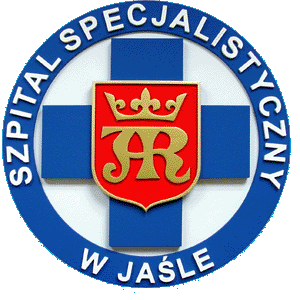 SZPITAL SPECJALISTYCZNY w JAŚLE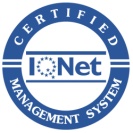 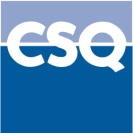 SZPITAL SPECJALISTYCZNY w JAŚLEISO 9001:20159122.SZPI